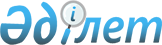 О внесении изменений и дополнений в совместный приказ Министра цифрового развития, инноваций и аэрокосмической промышленности Республики Казахстан от 25 апреля 2023 года № 164/НҚ и Министра национальной экономики Республики Казахстан от 26 апреля 2023 года № 49 "Об утверждении проверочного листа в сфере цифровых активов в отношении цифровых майнеров"Совместный приказ и.о. Министра цифрового развития, инноваций и аэрокосмической промышленности Республики Казахстан от 25 декабря 2023 года № 662/НҚ и и.о. Министра национальной экономики Республики Казахстан от 27 декабря 2023 года № 184. Зарегистрирован в Министерстве юстиции Республики Казахстан 28 декабря 2023 года № 33828
      ПРИКАЗЫВАЕМ:
      1. Внести в совместный приказ Министра цифрового развития, инноваций и аэрокосмической промышленности Республики Казахстан от 25 апреля 2023 года № 164/НҚ и Министра национальной экономики Республики Казахстан от 26 апреля 2023 года № 49 "Об утверждении проверочного листа в сфере цифровых активов в отношении цифровых майнеров" (зарегистрирован в Реестре государственной регистрации нормативных правовых актов за № 32394) следующие изменения и дополнения:
      заголовок изложить в следующей редакции:
      "Об утверждении проверочных листов в сфере цифровых активов в отношении цифровых майнеров и цифровых майнинговых пулов";
      пункт 1 изложить в следующей редакции:
      "1. Утвердить прилагаемые:
      1) проверочный лист в сфере цифровых активов в отношении цифровых майнеров;
      2) проверочный лист в сфере цифровых активов в отношении цифровых майнинговых пулов.";
      в проверочном листе в сфере цифровых активов в отношении цифровых майнеров, утвержденном указанным совместным приказом:
      правый верхний угол изложить в следующей редакции:
      "Утвержденсовместным приказомМинистра национальной экономикиРеспублики Казахстанот 26 апреля 2023 года № 49и Министра цифрового развития, инновацийи аэрокосмической промышленностиРеспублики Казахстанот 25 апреля 2023 года № 164/НҚ";
      пункт 5 изложить в следующей редакции:
      "
      ";
      дополнить пунктом 7 следующего содержания:"
      ";дополнить проверочным листом в сфере цифровых активов в отношении цифровых майнинговых пулов согласно приложению к настоящему совместному приказу.
      2. Департаменту развития электронной промышленности и индустрии цифровых активов Министерства цифрового развития, инноваций и аэрокосмической промышленности Республики Казахстан в установленном законодательством Республики Казахстан порядке обеспечить:
      1) государственную регистрацию настоящего приказа в Министерстве юстиции Республики Казахстан;
      2) размещение настоящего приказа на интернет-ресурсе Министерства цифрового развития, инноваций и аэрокосмической промышленности Республики Казахстан после его официального опубликования;
      3) в течение десяти рабочих дней после государственной регистрации настоящего приказа представление в Юридический департамент Министерства цифрового развития, инноваций и аэрокосмической промышленности Республики Казахстан сведений об исполнении мероприятий, предусмотренных подпунктами 1) и 2) настоящего пункта.
      3. Настоящий совместный приказ вводится в действие по истечении десяти календарных дней после дня его первого официального опубликования.
      "СОГЛАСОВАН"Комитет по правовой статистикеи специальным учетамГенеральной прокуратурыРеспублики Казахстан Проверочный лист
      в сфере цифровых активов в отношении цифровых майнинговых пуловГосударственный орган, назначивший проверку ________________________________________________________________________________________________________________________________________________Акт о назначении проверки _____________________________________________________________________________________________ №, датаНаименование субъекта (объекта) контроля____________________________________________________________________________________________________________________________Бизнес-идентификационный номер субъекта (объекта) контроля______________________________________________________________Адрес места нахождения ______________________________________________________________________________________________________
      Должностное (ые) лицо (а) __________________________ _________должность подпись___________________________________________________________фамилия, имя, отчество (при наличии)Субъект (объекта) контроля _________________________ _________должность подпись___________________________________________________________фамилия, имя, отчество (при наличии)
					© 2012. РГП на ПХВ «Институт законодательства и правовой информации Республики Казахстан» Министерства юстиции Республики Казахстан
				
5.
Наличие технических условий:для цифровых майнеров, получивших технические условия от энергопередающих организаций исключительно от трансформаторных подстанций напряжением 35 киловольт и выше с разрешенной мощностью не менее одного мегаватта;для цифровых майнеров, осуществивших подключение к электрическим сетям энергопередающей (энергопроизводящей) организаций до 1 апреля 2023 года за исключением цифровых майнеров, приобретающих электрическую энергию у энергопроизводящих организаций, генерирующие установки которых не подключены к единой электроэнергетической системе Республики Казахстан
7.
Осуществление деятельности по цифровому майнингу через цифровой майнинговый пул с использованием центра обработки данных цифрового майнинга
      исполняющий обязанностиМинистра национальной экономикиРеспублики Казахстан

__________ Т. Жаксылыков

      исполняющий обязанностиМинистра цифрового развития, инновацийи аэрокосмической промышленностиРеспублики Казахстан

__________ А. Турысов
Приложение
к совместному приказу
исполняющий обязанности
Министра национальной экономики
Республики Казахстан
от 27 декабря 2023 года № 184
и исполняющий обязанности
Министра цифрового развития,
инноваций и аэрокосмической
промышленности
Республики Казахстан
от 25 декабря 2023 года
№ 662/НҚУтвержден
совместным приказом
Министра национальной экономики
Республики Казахстан
от 26 апреля 2023 года № 49
и Министра цифрового развития,
инноваций и аэрокосмической
промышленности
Республики Казахстан
от 25 апреля 2023 года
№ 164/НҚ
№
Перечень требований
Соответствует требованиям
Не соответствует требованиям
1
2
3
4
1.
Физическое местонахождение аппаратно-программного комплекса цифрового майнингового пула на территории Республики Казахстан
2.
Наличие акта испытаний с положительным результатом испытаний на соответствие требованиям информационной безопасности
 3. 
Наличие не менее одного резервного аппаратно-программного комплекса, находящегося в ином населенном пункте Республики Казахстан (столице, городе республиканского значения, городе областного значения, городе районного значения)
 4. 
Обеспечение каждого из аппаратно-программного комплекса цифрового майнингового пула (основной и резервный) двумя выделенными каналами связи от разных поставщиков (провайдеров) услуг связи
5.
Наличие в информационной системе цифрового майнингового пула службы технической поддержки и обращения клиентов в круглосуточном режиме
6.
Наличие пользовательского интерфейса на государственном, русском и английском языках информационной системы цифрового майнингового пула
7.
Наличие положительного письма об интеграции с государственным сервисом контроля доступа к персональным данным
8.
Своевременное представление цифровым майнинговым пулом достоверных сведений о доходах цифровых майнеров для целей их налогообложения не позднее 25 (двадцать пятого) числа месяца, следующего за месяцем, в котором произошло распределение цифровых активов, уполномоченному органу в сфере цифровых активов и уполномоченному органу, осуществляющему руководство в сфере обеспечения поступлений налогов и других обязательных платежей в бюджет